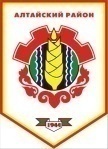 Российская ФедерацияРеспублика ХакасияСовет депутатов Аршановского сельсоветаАлтайского района Республики ХакасияРЕШЕНИЕ12.12.2012г.          		                 с. Аршаново	                                  № 43В соответствии статьи 29 Устава муниципального образования Аршановский сельсовет Совет депутатов Аршановского сельсовета Алтайского района Республики Хакасия,РЕШИЛ:        Включить в повестку четырнадцатой сессии Совета депутатов Аршановского сельсовета Алтайского района Республики Хакасия следующие вопросы: 1.Об избрании секретаря пятнадцатой сессии Совета депутатов Аршановского сельсовета Алтайского района Республики Хакасия. 2.О повестке дня пятнадцатой сессии Совета депутатов Аршановского сельсовета Алтайского района Республики Хакасия. 3.О бюджете муниципального образования Аршановский сельсовет на 2013 год и на плановый период 2014 и 2015 годов.4.О внесении изменений и дополнений в Устав муниципального образования Аршановский сельсовет. 5. О внесении изменений в решение Совета депутатов Аршановского сельсовета от 29.12.2011г. № 101 «О бюджете Аршановского сельсовета на 2012 год».  6. Об отчете об исполнении   бюджета Аршановского сельсовета за   девять месяцев  2012 года.7.О протесте прокурора Алтайского района на решение Совета депутатов Аршановского сельсовета от 08.11.2011г. № 84 «Об утверждении положения о порядке осуществления муниципального земельного контроля на территории Аршановского сельсовета».8. О признании утратившим силу решения Совета депутатов Аршановского сельсовета от 08.11.2011г. № 84 «Об утверждении положения о порядке осуществления муниципального земельного контроля на территории Аршановского сельсовета».    9. О передаче осуществления части полномочий  Администрации Алтайского района.   10. Об освобождении от уплаты земельного налога.   11. О внесении изменений в Комплексную программу социально-экономического  развития муниципального образования Аршановский сельсовет на 2011-2015 годы.   12.Об утверждении генерального плана Аршановского сельсовета Алтайского района Республики Хакасия.Глава Аршановского сельсовета                                                         Н.А. ТанбаевАлтайского района Республики ХакасияПовестка3.О бюджете муниципального образования Аршановский сельсовет на 2013 год и на плановый период 2014 и 2015 годов. Котожекова К.В. гл бухгалтер4.О внесении изменений и дополнений в Устав муниципального образования Аршановский сельсовет. Нарылкова О.В. специалист 5. О внесении изменений в решение Совета депутатов Аршановского сельсовета от 29.12.2011г. № 101 «О бюджете Аршановского сельсовета на 2012 год».Котожекова К.В.  6. Об отчете об исполнении   бюджета Аршановского сельсовета за   девять месяцев  2012 года.Котожекова К.В.7.О протесте прокурора Алтайского района на решение Совета депутатов Аршановского сельсовета от 08.11.2011г. № 84 «Об утверждении положения о порядке осуществления муниципального земельного контроля на территории Аршановского сельсовета». Нарылкова О.В.8. О признании утратившим силу решения Совета депутатов Аршановского сельсовета от 08.11.2011г. № 84 «Об утверждении положения о порядке осуществления муниципального земельного контроля на территории Аршановского сельсовета».Нарылкова О.В.    9. О передаче осуществления части полномочий  Администрации Алтайского района.Танбаев Н.А. глава    10. Об освобождении от уплаты земельного налога. Танбаев Н.А. глава   11. О внесении изменений в Комплексную программу социально-экономического  развития муниципального образования Аршановский сельсовет на 2011-2015 годы.Нарылкова О.В.   12.Об утверждении генерального плана Аршановского сельсовета Алтайского района Республики Хакасия. Танбаев Н.А. главаО повестке пятнадцатой сессии второго созыва Совета депутатов Аршановского сельсовета Алтайского района Республики Хакасия